Nourishlife Traditional  Chinese Medicine with Dr Tia Bhana-Williams.Newport Specialised Therapies  423 Melbourne Rd  Newport  Ph: 0439 841 413Name:Address:Phone numbers: Home:                                                                            Mob:Email:                                                                 Occupation:Reason for Visit:Family Physician name:                                                                              Family Physician phone:Other medical treatment received (circle)  Please indicate with a ‘P’ (past) ‘C’ (current) ‘F’ (family) if any of the conditions below apply:Please list herbal medicine and other supplements currently taking:1.                                                                                         2.3.                                                                                         4.5.                                                                                         6.Please list any allergies (food, drugs, environmental, etc.):1.                                                                                         2.3.                                                                                         4.Have you been hospitalised and/or treated for any infectious/serious conditions or surgeriesPlease explain when:What it was:On the figures below, please circle the areas of concern/pain;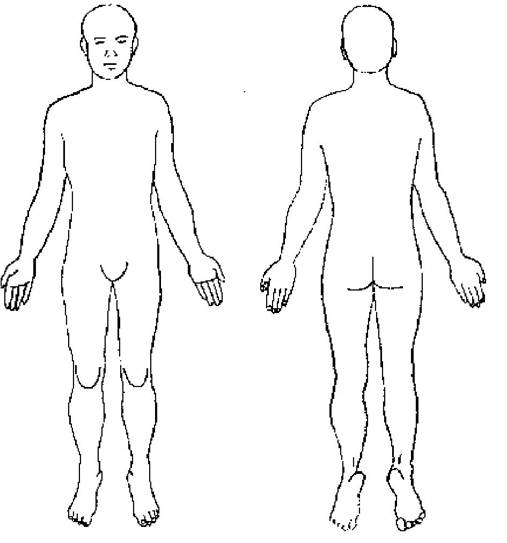 Sensations/pain characteristics (check):Sharp __ Burning __ Moving __Tingling __ Dull __ Severe __Stabbing __ Shooting __Throbbing __ Numbness __ What relieves the pain (ice, rest, activity, massage, heat…)?What aggravates the pain (weather, heat, cold, rest, activity…)Do you use the following? If so how often?   Cigarettes: ________ Alcohol: ________ Drugs: ________ Coffee: _______ Soft Drinks: _______For each symptom below that you currently have, rate its severity from 1-5 (5 being worst). Leave blank if N / A.On a scale of 1-10, how would you rate your daily energy level (10 being best)?What is your occupation? Do you enjoy your work? How many hours per week do you work? Is it stressful? What are your duties?Are your bowel movements regular?           How many times per day/week? Are they formed, loose, constipated, or do they alternate from loose to difficult to pass?Do you experience urinary frequency, urgency, burning, dribbling, retention? What colour/shade of yellow is it?Do you have a history of urinary tract infections?How many glasses of water do you drink in a day?How many times in your life have you taken Antibiotics? How many times have you taken oral steroids?Please describe in general what you eat in a typical dayBreakfast:Lunch:Dinner:Snacks:Drinks: Do  you crave any flavour above all else?  Sweet, sour, salty ectDo you have trouble falling asleep? Are you a light sleeper?How many hours per night? Do you have vivid dreams? If so, what are they about?Do you wake and have difficulty falling back to sleep?If you were asked to describe yourself from an emotional standpoint, what would you say? Steady, moody, depressed Please print, complete, and fax in forms before your initial appointment.Thank youNourishlife Chinese Medicine423 Melbourne Rd Newport0439 841 413Patient Information and Consent FormPlease read this information carefully, and ask your practitioner if there is anything that you do not understand.While acupuncture, Chinese Medicine and other treatments provided by this clinic have proven to be highly effective in correcting conditions and maintaining overall well­being, practitioners are required to advise patients that there may be some risks. Although practitioners cannot anticipate all the possible risks and complications that may arise with each individual case, you should be aware that the following side effects can occur. If there are particular risks that apply in your case, your practitioner will discuss these with you. What are the possible side effects of acupuncture?Drowsiness can occur in a small number of patients, and if affected, you are advised not to drive;Minor bleeding or bruising can occur from acupuncture;In less than 3% of patients, symptoms may become worse before they improve for 1­2 days following treatment. This is usually a good sign.Please advise your acupuncturist if worsening of symptoms continues for more than 2 days;Fainting can occur in certain patients, particularly at the first treatment;What are the possible side effects of Chinese Medicine and other treatments provided at this clinic? Bruising (looks like a circular hickey) is a common side effect of cupping;The herbs and nutritional supplements from plant, animal and mineral sources that have been recommended are traditionally considered safe in the practice of Chinese Medicine, although some may be toxic in large doses or inappropriate during pregnancy.Is there anything your practitioner needs to know?Apart from the usual medical details, it is important that you let your practitioner know:If you have ever experienced a fit, faint, or other odd detached sensations; If you have a pacemaker or any other electrical implants;If you are pregnant; If you have a bleeding disorder; If you are taking anti­coagulants (blood thinners) or any other medication;If you have damaged heart valves or have any other particular risk of infection.Statement of ConsentI confirm that I have read and understood the above information, and I consent to having treatments and procedures from this clinic. I have read  the possible risks of treatment outlined above, but do not expect the practitioner to be able to anticipate and explain all possible risks and complications of treatment.  I also understand that I can refuse treatment at any time.I wish to rely on my practitioner to exercise judgment during the course of treatment which, based upon the facts then known, is in my best interests. I understand the practitioner may review my medical records and lab reports, but all my records will be kept confidential and will not be released without my written consent.By voluntarily signing below I show that I have read this consent to treatment, have been told about the risks and benefits of treatments provided  by this clinic, and have had an opportunity to ask questions. I intend this consent form to cover the entire course of treatment for my present condition  and further conditions for which I seek treatment.Privacy PolicyThe information received and collected about our clients/patients from their visit to Nourishlife is strictly private and confidential.  It is used and viewed only by the healthcare professionals and staff employed by Nourishlife, unless, in the best interest of the client/patient, a practitioner determines that there is a need to communicate with another person or healthcare professional outside of nourishlife We will not give, share, sell, or transfer any personal information to a third party (unless required to by law).  Under absolutely no circumstances would this communication happen without the signed consent of the client/patient.  The client/patient information will be stored both in digital and hard copy format on Nourishlife premises.   ___________________________________ ______________________________________Print name in full___________________________________ ______________________________________ Signature___________________________________DateFertility clinicPhysiotherapyMassageNaturopathyChiropracticOther:Heart conditions :           Stroke:                 High blood pressure:                       Low blood pressure:Diabetes:                           Deep vein thrombosis:                Neurological, Spinal, or  head injury:Respiratory condition:                  Kidney disorder :                           Cancer                     HepatitisHIV / AIDS:            Sprain/Strain/Fracture:             Osteoporosis :                 Headaches/migrainesJaw pain:           Arthritis:                  Dizziness:           Fainting :                             Contagious illness Skin condition:        Digestive problems :                   Haemophiliac :              Wear a pacemakerLung condition:               Epilepsy:            Possibility of Pregnancy :                 Upcoming SurgeriesGan IrritabilitySighingWake to urinateAllergies / asthmaWater retentionFatigue / after eatingBrittle nails Feel cold easily Grief / sadnessNausea / vomitingFrustrationSensation or pain under rib cageCold hands / feetSkin rashes / hivesBloating / gasDepression PMSNight sweats hot flushingDry mouth / throat / nose HaemorrhoidsStressshoulder tensionLow sex driveItchy / painful throatAlternate constipation / looseEmotional eatingXinPalpitationsHigh sex driveSinus infection / congestionFoggy mindUnfulfilled desiresChest pain / tightnessLoss of head hairNasal discharge / dripYeast infectionVisual problemsInsomnia Sleep problemsHearing problemsPiConstipation Loose stoolOverweightFloatersRestless / easily agitatedCrave salty foodHeaviness in the head / bodyAversion to coldBlurred visionVivid dreamsFearDifficulty getting up in morningPrefer Warm / Cold drinks poor night visionLack of joy in lifePoor long term memoryMusculartired / weakIncreased ThirstRed / Dry / Itchy eyesForgetfulAnkle swellingBruise easilyPensive / over-thinkingHeadaches / MigrainesAversion to heatFei Dry coughUnusual bleeding (stool, nose, etc)Sweats easilyDizzinessBitter taste in mouthCough with PhlegmBad breathHeartburnFeeling of lump in throatTongue / mouth ulcers / cankersAlternate fever / chillsIncreased appetiteAbdominal painMuscle twitching / spasmShen Frequent urinationWeak immune systemPoor appetiteIntestinal painGenital itching / pain / rashesBladder infectionShortness of breathCrave sweetsBitter tasteLack of Bladder controlTinnitusPoor digestion